Consorzio 6 Toscana Sud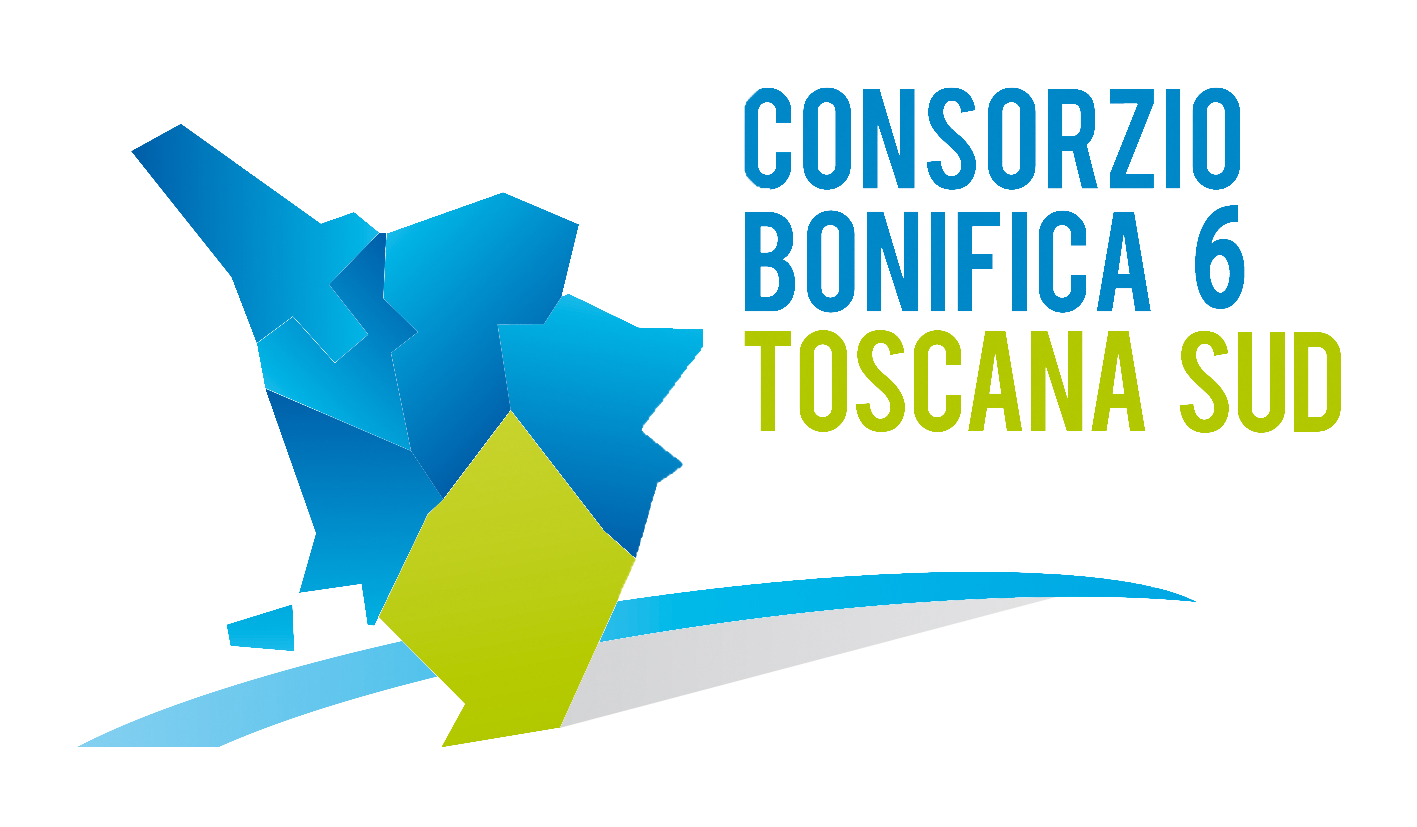 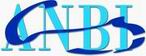 58100   GROSSETOViale Ximenes, 3 Tel. 0564-22.189, - Fax 0564-20.819 C.F.01547070530DECRETO DEL PRESIDENTE N. 128 DEL 2 SETTEMBRE 2014L’anno duemilaquattordici il giorno 2 del mese di Settembre alle ore 16:30 presso la sede del Consorzio in Grosseto, via Ximenes n.3IL PRESIDENTEVista  n. 79 del 27.12.2012;Vista  della Assemblea Consortile n°1, seduta n°1 del 25.02.2014 che ha eletto Presidente del Consorzio Fabio Bellacchi, Vicepresidente Mauro Ciani e terzo Membro Marco Mariotti;Preso atto dell’insediamento dell’Ufficio di Presidenza, ai sensi dell’art.17 della L.R. 79/2012;XXXXXXXXXXXXConsiderato che dalla costituzione del Consorzio 6 Toscana Sud, l'ente è divenuto attuatore dei seguenti interventi i cui progetti sono stati redatti dall’ Unione dei Comuni Colline del Fiora:Regimazione idraulica e posizionamento  briglie in legname e pietrame ed altre opere di ingegneria naturalistica sul Fosso della Fonte- Comune di Sorano L.R.T. 79/2012 , DGR n. 1125/2013 e D.D. 6063/2013, denominato "Attuazione PRAA Macrobiettivo 83 - Mantenimento e recupero dell'equilibrio idrogeologico e dell'erosione costiera ". Codice intervento R2013GGR0111 , dell'importo complessivo di € 40.000,00;Sistemazioni idrauliche e movimento franoso Strada della Montagna- F.so F.te del Caprino -Comune di Castell'Azzara- L.R.T. 79/2012 , DGR N. 1125/2013 e D.D. 6030/2013 del progetto denominato "Attuazione PRAA Macrobiettivo  83  - Mantenimento  e  recupero dell’equilibrio idrogeologico e dell'erosione costiera". Codice intervento R. 20130GR1031, dell' importo complessivo di € 60.000,00;Vista convenzione per i lavori di cui sopra tra il Consorzio 6 Toscana Sud e l’Unione dei Comuni Montani "Colline del Fiora" approvata con Decreto del Presidente del Consorzio n. 89 del 31.07.2014;Considerato che in data 18.08.2014 è stata convocata  dei Servizi, presso  del Consorzio 6 Toscana Sud, per l’acquisizione di tutti i pareri e autorizzazioni necessarie per l’esecuzione dei lavori di cui al progetto denominato  R2013OGR011 -  REGIMAZIONE IDRAULICA E POSIZIONAMENTO BRIGLIE DI LEGNAME E PIETRAME ED ALTRE OPERE DI I.N. SUL FOSSO DELLA FONTE - COMUNE DI SORANO, dell'importo complessivo di € 40.000,00;Visto che in fase di attivazione dell‘ iter procedurale è stato individuato come Responsabile Unico del Procedimento l’Ing. Luciano Machetti;Visti i pareri favorevoli pervenuti e rilasciati in sede di Conferenza dei Servizi Decisoria dagli Enti interessati e riportati nel verbale della Conferenza dei Servizi del 18.08.2014;Considerato che sono stati espressi i “pareri prevalenti” da parte degli Enti interessati; Considerato che l’inizio del procedimento è avvenuto in data 22.07.2014 come evidenziato nel Verbale della Conferenza dei Servizi e che nei termini previsti dall’art. 2, comma 2 della L. n°241 del 1990 sostituito dall’art.7 comma 1 della L. 69 del 2009, non è pervenuto al Consorzio un provvedimento di diniego per il progetto di cui all’oggetto dagli Enti assenti in sede di Conferenza dei Servizi;Visto la dichiarazione di cantierabilità del R.U.P. Ing. Luciano Machetti redatta in data  28.08.2014 per i lavori in oggetto;Visto Il verbale di validazione redatto dal R.U.P. Ing. Luciano Machetti del 28.08.2014;Viste le disposizioni di cui al D.lgs. n° 163/2006 e s.m.i. in materia di lavori pubblici;Viste le disposizioni di cui alla Legge n° 241/1990 e s.m.i. in materia di norme sul procedimento amministrativo;Preso atto dall'Ufficio di Presidenza dei pareri del Responsabile del Procedimento e del Direttore Generale sul procedimento tecnico-amministrativo in oggetto;D E C R E T Adi approvare il Verbale della Conferenza dei Servizi Decisoria del 18.08.2014 per i lavori di cui al progetto denominato R2013OGR011 - REGIMAZIONE IDRAULICA E POSIZIONAMENTO BRIGLIE DI LEGNAME E PIETRAME ED ALTRE OPERE DI I.N. SUL FOSSO DELLA FONTE - COMUNE DI SORANO dell’importo complessivo di Euro 40.000,00;di dichiarare concluso il Procedimento Amministrativo iniziato in data 22.07.2014, con l’acquisizione di tutti i pareri e quindi la cantierabilità degli interventi;di trasmettere il presente decreto ed il verbale della Conferenza dei Servizi con i pareri allegati agli Enti interessati dal procedimento in oggetto;di dichiarare il presente decreto immediatamente eseguibile, prevedendo la pubblicazione sul sito internet del Consorzio.IL PRESIDENTE(Fabio Bellacchi)